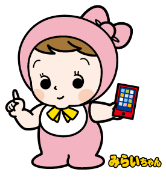 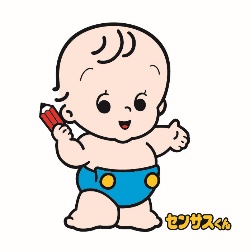 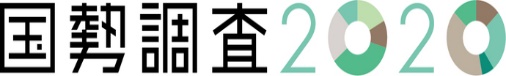 調　査　員　申　込　書暴力団員その他の反社会的勢力に該当する者であることが明らかとなった場合は、調査業務に就けなくなることに異議の申し立てを行わないことを誓約します。フリガナ性　別男・女氏　　名性　別男・女住　　所〒　　　－〒　　　－〒　　　－生年月日昭和・平成　　　年　　　月　　　日（満　　　歳）昭和・平成　　　年　　　月　　　日（満　　　歳）昭和・平成　　　年　　　月　　　日（満　　　歳）連　絡　先日中連絡できる所（自　　宅）　　　　　－　　　　　　－（自　　宅）　　　　　－　　　　　　－（自　　宅）　　　　　－　　　　　　－連　絡　先日中連絡できる所（携帯電話）　　　　　－　　　　　　－（携帯電話）　　　　　－　　　　　　－（携帯電話）　　　　　－　　　　　　－メールアドレス職　　業無　2.パート、アルバイト　3.自営業　4.会社員　5.その他[　　　　　　　　　　　　　　　　　　　　]無　2.パート、アルバイト　3.自営業　4.会社員　5.その他[　　　　　　　　　　　　　　　　　　　　]無　2.パート、アルバイト　3.自営業　4.会社員　5.その他[　　　　　　　　　　　　　　　　　　　　]希望調査区域統計調査の経験　無・有（　　　　　　　　　　　　　　　　　　　　　）　無・有（　　　　　　　　　　　　　　　　　　　　　）　無・有（　　　　　　　　　　　　　　　　　　　　　）備　　考